مخابرات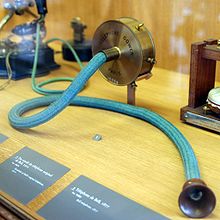 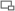 کپی دستگاه تلفن اولویه الکساندر گراهام بل که در موزه Musée des Arts et Métiers فرانسه نگه‌داری می‌شود.مُخابـِرات یا ارتباط از دور انتقال سیگنال‌ها از فواصل به منظور ارتباط است. در زمان‌های گذشته، از سیگنال‌های دود ، طبل ، سمافوریا (مخابره به وسیله پرچم)، هلیوگراف (مخابره به وسیله نور خورشید) استفاده می‌شد.در دوران مدرن، مخابرات شامل استفاده از انتقال دهنده‌های الکترونیکی مانند تلفن ، تلویزیون ، رادیو یا کامپیوتر است. اولین مخترعان در زمینه مخابرات آنتونی میوسی، الکساندر گراهام بل، گوگلیلمو مارکونی و جان لوگی برد هستند.مخابرات بخش مهمی از اقتصاد جهانی است و سود صنعت مخابرات ۳ درصد محصولات عمده دنیا است.مفهوم کلیدیاجزاء اصلیسیستم‌های مخابراتی شامل سه جزء اصلی است :فرستنده : اطلاعات را گرفته و آن را به سیگنال تبدیل می‌کند.کانال مخابراتی : سیگنال را حمل می‌کند و شامل محیط انتقال نیز می گردد .هوا و فضا ، کابل مسی و فیبر نوریگیرنده : سیگنال را دریافت نموده و آن را به اطلاعات قابل استفاده تبدیل می‌کند.به طور مثال : دکل‌رادیویی در ارسال های رادیویی ، شامل یک رادیوی فرستنده، فضای آزاد به عنوان کانال مخابراتی و رادیوی گیرندهاست.معمولاً سیستم‌های مخابراتی دو طرفه هستند، و یک دستگاه واحد، نقش فرستنده و گیرنده را ایفا می‌کند(ترانسیور).مثلاً، تلفن همراه یک دستگاه ترانسیور است. مخابره پیام از طریق خطوط تلفن را ارتباط نقطه به نقطه می‌گویند، زیرا بین یک فرستنده و یک گیرندهاست.مخابرات از طریق ارسال رادیویی را ارتباط پخشی می‌نامند زیرا بین یک فرستنده قوی و گیرنده‌های بسیاراستشبکه‌هامجموعه‌ای از فرستنده‌ها، گیرنده‌ها یا ترانسیورها که با هم ارتباط دارند را شبکه می‌نامند. شبکه‌های دیجیتالی حاوی یک یا دو مسیریاب هستند که اطلاعات را به کاربر هدایت می‌کنند.یک شبکه آنالوگ ممکن است شامل یک یا دو سوئیچ باشد که ارتباط بین یک یا دو کاربر را برقرار می‌کنند. در هر دو نوع شبکه، ممکن است تکرار کننده‌ها لازم باشند تا سیگنال را در زمانی که در فواصل دور منتقل می‌شود، تقویت کنند. این برای مقابله با تضعیفی است که مانع از تشخیص سیگنال از نویز می‌شوند.کانال هاکانال یک بخش در زمینه انتقال است که می‌توان برای فرستادن جریانهای چندگانه اطلاعات از آن استفاده کرد. مثلاً یک ایستگاه رادیویی ممکن است در MHz ۹۶ پخش شود در حالیکه ایستگاه رادیویی دیگر ممکن است در MHz ۹۴۵ پخش شود.در این حالت محیط را بر حسب فرکانس قسمت بندی می‌کنیم و هر کانال ، فرکانس جداگانه‌ای را برای پخش دارد.به صورت متناوب، هر سیگنالی می‌توانند به هر کانالی برای پخش دسترسی پیدا کنند. این را تقسیم زمانی چندگانه می‌نامند و گاهی در ارتباط دیجیتالی استفاده می‌شود.[۱]انواع شبکه‌های رایانه‌ای از نظر اندازهشبکه شخصی (PAN)نوشتار اصلی: شبکه شخصی«شبکه شخصی» (Personal Area Network) یک «شبکه رایانه‌ای» است که برای ارتباطات میان وسایل رایانه‌ای که اطراف یک فرد می‌باشند (مانند «تلفن»ها و «رایانه‌های جیبی» (PDA) که به آن «دستیار دیجیتالی شخصی» نیز می‌گویند) بکار می‌رود. این که این وسایل ممکن است متعلق به آن فرد باشند یا خیر جای بحث خود را دارد. برد یک شبکه شخصی عموماً چند متر بیشتر نیست. موارد مصرف شبکه‌های خصوصی می‌تواند جهت ارتباطات وسایل شخصی چند نفر به یکدیگر و یا برقراری اتصال این وسایل به شبکه‌ای در سطح بالاتر و شبکه «اینترنت» باشد.ارتباطات شبکه‌های شخصی ممکن است به صورت سیمی به «گذرگاه»های رایانه مانند USB و فایروایر برقرار شود. همچنین با بهره‌گیری از فناوری‌هایی مانند IrDA، «بلوتوث» (Bluetooth) و UWB می‌توان شبکه‌های شخصی را به صورت بی‌سیم ساخت.شبکه محلی (LAN)نوشتار اصلی: شبکه محلی«شبکه محلی» (Local Area Network) یک «شبکه رایانه‌ای» است که محدوده جغرافیایی کوچکی مانند یک خانه، یک دفتر کار یا گروهی از ساختمان‌ها را پوشش می‌دهد. در مقایسه با «شبکه‌های گسترده» (WAN) از مشخصات تعریف‌شده شبکه‌های محلی می‌توان به سرعت (نرخ انتقال) بسیار بالاتر آنها، محدوده جغرافیایی کوچکتر و عدم نیاز به «خطوط استیجاری» مخابراتی اشاره کرد.یک شبکه کتابخانه نوعیدو فناوری «اترنت» (Ethernet) روی کابل «جفت به هم تابیده بدون محافظ» (UTP) و «وای‌فای» (Wi-Fi) رایج‌ترین فناوری‌هایی هستند که امروزه استفاده می‌شوند، با این حال فناوری‌های «آرکنت» (ARCNET) و «توکن رینگ» (Token Ring) و بسیاری روشهای دیگر در گذشته مورد استفاده بوده‌اند.شبکه کلان‌شهری (MAN)نوشتار اصلی: شبکه کلان‌شهری«شبکه کلان‌شهری» (Metropolitan Area Network) یک «شبکه رایانه‌ای» بزرگ است که معمولاً در سطح یک شهر گسترده می‌شود. در این شبکه‌ها معمولاً از «زیرساخت بی‌سیم» و یا اتصالات «فیبر نوری» جهت ارتباط محل‌های مختلف استفاده می‌شود.شبکه گسترده (WAN)نوشتار اصلی: شبکه گسترده«شبکه گسترده» (Wide Area Network) یک «شبکه رایانه‌ای» است که نسبتاً ناحیه جغرافیایی وسیعی را پوشش می‌دهد (برای نمونه از یک کشور به کشوری دیگر یا از یک قاره به قاره‌ای دیگر). این شبکه‌ها معمولاً از امکانات انتقال خدمات دهندگان عمومی مانند شرکت‌های مخابرات استفاده می‌کند. به عبارت کمتر رسمی این شبکه‌ها از «مسیریاب»ها و لینک‌های ارتباطی عمومی استفاده می‌کنند.شبکه‌های گسترده برای اتصال شبکه‌های محلی یا دیگر انواع شبکه به یکدیگر استفاده می‌شوند. بنابراین کاربران و رایانه‌های یک مکان می‌توانند با کاربران و رایانه‌هایی در مکانهای دیگر در ارتباط باشند. بسیاری از شبکه‌های گسترده برای یک سازمان ویژه پیاده‌سازی می‌شوند و خصوصی هستند. بعضی دیگر به‌وسیله «سرویس دهندگان اینترنت» (ISP) پیاده‌سازی می‌شوند تا شبکه‌های محلی سازمانها را به اینترنت متصل کنند.شبکه متصل (Internetwork)نوشتار اصلی: شبکه متصل‎دو یا چند «شبکه» یا «زیرشبکه» (Subnet) که با استفاده از تجهیزاتی که در لایه ۳ یعنی «لایه شبکه» «مدل مرجع OSI» عمل می‌کنند مانند یک «مسیریاب»، به یکدیگر متصل می‌شوند تشکیل یک شبکه از شبکه‌ها یا «شبکه متصل» را می‌دهند. همچنین می‌توان شبکه‌ای که از اتصال داخلی میان شبکه‌های عمومی، خصوصی، تجاری، صنعتی یا دولتی به وجود می‌آید را «شبکه متصل» نامید.در کاربردهای جدید شبکه‌های به هم متصل شده از قرارداد IP استفاده می‌کنند. بسته به اینکه چه کسانی یک شبکه از شبکه‌ها را مدیریت می‌کنند و اینکه چه کسانی در این شبکه عضو هستند، می‌توان سه نوع «شبکه متصل» دسته بندی نمود:شبکه داخلی یا اینترانت (Intranet)شبکه خارجی یا اکسترانت (Extranet)شبکه‌اینترنت (Internet)شبکه‌های داخلی یا خارجی ممکن است که اتصالاتی به شبکه اینترنت داشته و یا نداشته باشند. در صورتی که این شبکه‌ها به اینترنت متصل باشند در مقابل دسترسی‌های غیرمجاز از سوی اینترنت محافظت می‌شوند. خود شبکه اینترنت به عنوان بخشی از شبکه داخلی یا شبکه خارجی به حساب نمی‌آید، اگرچه که ممکن است شبکه اینترنت به عنوان بستری برای برقراری دسترسی بین قسمت‌هایی از یک شبکه خارجی خدماتی را ارائه دهد.شبکه داخلی (Intranet)نوشتار اصلی: شبکه داخلی‎یک «شبکه داخلی» مجموعه‌ای از شبکه‌های متصل به هم می‌باشد که از قرارداد ‎IP و ابزارهای مبتنی بر IP مانند «مرورگران وب» استفاده می‌کند و معمولاً زیر نظر یک نهاد مدیریتی کنترل می‌شود. این نهاد مدیریتی «شبکه داخلی» را نسبت به باقی قسمت‌های دنیا محصور می‌کند و به کاربران خاصی اجازه ورود به این شبکه را می‌دهد. به طور معمول‌تر شبکه درونی یک شرکت یا دیگر شرکت‌ها «شبکه داخلی» می‌باشد.به طور مثال شبکه ملی در ایران نوعی از شبکه‌های داخلی (اینترانت) می‌باشد.شبکه خارجی (Extranet)نوشتار اصلی: شبکه خارجی‎یک «شبکه خارجی» یک «شبکه» یا یک «شبکه متصل» است که به لحاظ قلمرو محدود به یک سازمان یا نهاد است ولی همچنین شامل اتصالات محدود به شبکه‌های متعلق به یک یا چند سازمان یا نهاد دیگر است که معمولاً ولی نه همیشه قابل اعتماد هستند. برای نمونه مشتریان یک شرکت ممکن است که دسترسی به بخش‌هایی از «شبکه داخلی» آن شرکت داشته باشند که بدین ترتیب یک «شبکه خارجی» درست می‌شود، چراکه از نقطه‌نظر امنیتی این مشتریان برای شبکه قابل اعتماد به نظر نمی‌رسند. همچنین از نظر فنی می‌توان یک «شبکه خارجی» را در گروه شبکه‌های دانشگاهی، کلان‌شهری، گسترده یا دیگر انواع شبکه (هر چیزی غیر از شبکه محلی) به حساب آورد، چراکه از نظر تعریف یک «شبکه خارجی» نمی‌تواند فقط از یک شبکه محلی تشکیل شده باشد، چون بایستی دست کم یک اتصال به خارج از شبکه داشته باشد.شبکه اینترنت (Internet)نوشتار اصلی: اینترنتشبکه ویژه‌ای از شبکه‌ها که حاصل اتصالات داخلی شبکه‌های دولتی، دانشگاهی، عمومی و خصوصی در سرتاسر دنیا است. این شبکه بر اساس شبکه اولیه‌ای کار می‌کند که «آرپانت» (ARPANET) نام داشت و به‌وسیله موسسه «آرپا» (ARPA) که وابسته به «وزارت دفاع ایالات متحده آمریکا» است ایجاد شد. همچنین منزلگاهی برای «وب جهان‌گستر» (WWW) است. در لاتین واژه Internet برای نامیدن آن بکار می‌رود که برای اشتباه نشدن با معنی عام واژه «شبکه متصل» حرف اول را بزرگ می‌نویسند.اعضای شبکه اینترنت یا شرکت‌های سرویس دهنده آنها از «آدرسهای IP» استفاده می‌کنند. این آدرس‌ها از موسسات ثبت نام آدرس تهیه می‌شوند تا تخصیص آدرسها قابل کنترل باشد. همچنین «سرویس دهندگان اینترنت» و شرکت‌های بزرگ، اطلاعات مربوط به در دسترس بودن آدرس‌هایشان را بواسطه «قرارداد دروازه لبه» (BGP) با دیگر اعضای اینترنت مبادله می‌کنند.فیبر نوری چیست و چگونه کار می‌کند؟قسمت اولهرجا که صحبت از سیستم های جدید مخابراتی، سیستم های تلویزیون کابلی و اینترنت باشد، در مورد فیبر نوری هم چیزهایی می‌شنوید.فیبرنوری چیست؟فیبرهای نوری رشته های بلند و نازکی از شیشه بسیار خالصند که ضخامتی در حدود قطر موی انسان دارند. آنها در بسته هایی بنام کابل‌های نوری کنار هم قرار داده می‌شوند و برای انتقال سیگنال‌های نوری در فواصل دور مورد استفاده قرار می‌گیرند. از آنها همچنین برای عکسبرداری پزشکی و معاینه های فنی در مهندسی مکانیک استفاده می‌شود.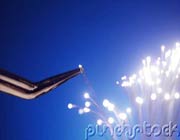 اگر با دقت به یک رشته فیبر نوری نگاه کنید، می بینید که از قسمت‌های زیر ساخته شده :• هسته _ هسته بخش مرکزی فیبر است که از شیشه ساخته شده و نور در این قسمت سیر می‌کند.• لایه روکش _ واسطه شفافی که هسته مرکزی فیبر نوری را احاطه می‌کند وباعث انعکاس نور به داخل هسته می‌شود.• روکش محافظ _ روکشی پلاستیکی که فیبر نوری در برابر رطوبت و آسیب دیدن محافظت می‌کند.صدها یا هزاران عدد از این رشته های فیبر نوری بصورت بسته ای در کنار هم قرار داده می‌شوند که به آن کابل نوری گویند. این دسته از رشته های فیبر نوری با یک پوشش خارجی موسوم به ژاکت یا غلاف محافظت می‌شوند.فیبرهای نوری دو نوعند :1. فیبرهای نوری تک وجهی: این نوع از فیبرها، هسته های کوچکی دارند ( قطری در حدود inch (4-) 10x 5/3 یا 9 میکرون ) و می‌توانند نور لیزر مادون قرمز ( با طول موج 1300 تا 1550 نانومتر ) را درون خود هدایت کنند.2. فیبرهای نوری چند وجهی: این نوع از فیبرها هسته های بزرگتری دارند ( قطری در حدود inch (3-) 10x 5/2 یا 5/62 میکرون ) و نور مادون قرمز گسیل شده از دیودهای نوری موسوم به LED ها را ( با طول موج 850 تا 1300 نانومتر ) درون خود هدایت می‌کنند.برخی از فیبرهای نوری از پلاستیک ساخته می‌شوند. این فیبرها هسته بزرگی ( با قطر 4 صدم inch یا یک میلیمتر ) دارند و نور مرئی قرمزی را که از LED ها گسیل می‌شود ( و طول موجی برابر با 650 نانومتر دارد ) هدایت می‌کنند.بیایید ببینیم طرز کار فیبر نوری چیست.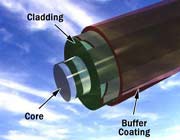 یک فیبر نوری چگونه نور را هدایت می‌کند؟فرض کنید می‌خواهید یک باریکه نور را بطور مستقیم و در امتداد یک کریدور بتابانید. نور براحتی در خطوط راست سیر می‌کند و مشکلی ازین جهت نیست. حال اگر کریدور مستقیم نباشد و در طول خود خمیدگی داشته باشد چگونه نور را به انتهای آن می‌رسانید؟برای این منظور می‌توانید از یک آینه استفاده کنید که در محل خمیدگی راهرو قرار می‌گیرد و نور را در جهت مناسب منحرف می‌کند. اگر راهرو خیلی پیچ در پیچ باشد و خمهای زیادی داشته باشد چه؟ می‌توانید دیوارها را با آینه بپوشانید و نور را به دام بیندازید بطوریکه در طول راهرو از یک گوشه به گوشه دیگر بپرد. این دقیقا همان چیزی است که در یک فیبرنوری اتفاق می افتد.نور در یک کابل فیبرنوری، بر اساس قاعده ای موسوم به بازتابش داخلی، مرتبا بوسیله دیواره آینه پوش لایه ای که هسته را فراگرفته، به این سو و آن سو پرش می‌کند و در طول هسته پیش می‌رود.از آنجا که لایه آینه پوش اطراف هسته هیچ نوری را جذب نمی‌کند، موج نور می‌تواند فواصل طولانی را طی کند. به هر حال، برخی از سیگنال‌های نوری در حین حرکت در طول فیبر، ضعیف می‌شوند که علت عمده آن وجود برخی ناخالصی‌ها داخل شیشه است. میزان ضعیف شدن سیگنال به درجه خلوص شیشه بکار رفته در داخل فیبر و نیز طول موج نوری که درون فیبر سیر می‌کند بستگی دارد.سیستم ارتباط بوسیله فیبرنوریبرای پی بردن به اینکه فیبرهای نوری چگونه در سیستم های ارتباطی مورد استفاده قرار می‌گیرند، اجازه دهید نگاهی بیاندازیم به فیلم یا سندی که مربوط به جنگ جهانی دوم است. دو کشتی نیروی دریایی را درنظر بگیرید که از کنار یکدیگر عبور می‌کنند و لازم است باهم ارتباط برقرار کنند درحالی که امکان استفاده از رادیو وجود ندارد و یا دریا طوفانی است. کاپیتان یکی از کشتی ها پیامی را برای یک ملوان که روی عرشه است می‌فرستد. ملوان آن پیام را به کد مورس ترجمه می‌کند و از نورافکنی ویژه که یک پنجره کرکره جلو آن است برای ارسال پیام به کشتی مقابل استفاده می‌‌نماید. ملوانی که در کشتی مقابل است این پیام مورس را می‌گیرد، ترجمه می‌کند و به کاپیتان می‌دهد. (ملوان کشتی دوم عکس عملی را انجام می‌دهد که ملوان کشتی اول انجام داد.)حالا فرض کنید این دو کشتی هر یک در گوشه ای از اقیانوسند و هزاران مایل فاصله دارند و در فاصله بین آنها یک سیستم ارتباطی فیبرنوری وجود دارد.سیستم‌های ارتباط بوسیله فیبرنوری، شامل این قسمت هاست:• فرستنده: سیگنال‌های نور را تولید می‌کند و به رمز در می‌آورد.• فیبرنوری: سیگنال‌های نور را تا فواصل دور هدایت می‌کند.• تقویت کننده نوری: ممکن است برای تقویت سیگنال‌های نوری لازم باشد. (برای ارسال سیگنال به فواصل خیلی دور)• گیرنده نوری: سیگنال‌های نور را دریافت و رمزگشائی می‌نماید.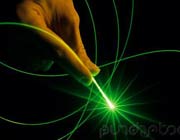 فرستندهنقش فرستنده شبیه ملوانی است که روی عرشه کشتی فرستنده پیام ایستاده و پیام را ارسال می‌کند. فرستنده ابزار تولید نور را در فواصل زمانی مناسب خاموش یا روشن می‌کند.فرستنده درعمل به فیبر نوری متصل می‌شود و حتی ممکن است دارای لنزی برای متمرکز کردن نور به داخل فیبر هم باشد. قدرت اشعه لیزر بیش از LED‌ هاست اما با کم و زیاد شدن دما شدت نورشان تغییر می‌کند و گرانتر هم هستند. متداول‌ترین طول موج‌هایی که استفاده می‌شود عبارتند از: 850 نانومتر، 1300 نانومتر و 1550 نانومتر. (مادون قرمز و طول موج‌های نامرئی طیف).تقویت کننده نوریهمانطور که قبلا هم به آن اشاره شد، نور حین عبور از فیبر ضعیف می‌شود. (مخصوصا در فواصل طولانی بیش از نیم مایل یا حدود یک کیلومتر مثلا در کابل‌های زیر دریا) بنابرین یک یا بیش از یک تقویت کننده نوری در طول کابل بسته می‌شوند تا نور ضعیف شده را تقویت کنند.یک تقویت کننده نوری دارای فیبرهای نوری با پوشش ویژه ای است. نور ضعیف شده پس از ورود به این تقویت کننده تحت تاثیر این پوشش خاص و نیز نور لیزری که به این پوشش تابیده می‌شود تقویت می‌شود. ملکول‌های موجود در این پوشش ویژه با تابش لیزر به آنها، سیگنال نوری جدید و قوی تولید می‌کنند که مشخصات آن مشابه نور ورودی به تقویت کننده است. درواقع تقویت کننده نوری یک آمپلی فایر لیزری برای نور ورودی به آن است.گیرنده نوریگیرنده نوری مشابه ملوانی که روی عرشه کشتی گیرنده پیام بود عمل می‌کند. این گیرنده سیگنال‌های نوری ورودی را می‌گیرد، رمزگشائی می‌کند و سیگنال‌های الکتریکی مناسب را برای ارسال به کامپیوتر، تلویزیون یا تلفن کاربر تولید و به آنها ارسال می نماید. این گیرنده برای دریافت و آشکارسازی نور ورودی از فتوسل یا فتودیود استفاده می‌کند.فیبر نوری چیست و چگونه کار می‌کند؟( قسمت دوم)- مرور قسمت اولمزایای فیبر نوری:فیبر نوری در مقایسه با سیم‌های فلزی مرسوم (سیمهای مسی)، دارای این مزایا است:ارزان تر بودن: فیبر نوری بطول چندین مایل از سیم مسی با همین طول ارزانتر است. این قیمت مناسب باعث می‌شود که بتوانید تلویزیون کابلی یا اینترنت را هر جایی در اختیار داشته باشید و در هزینه‌های شما نیز صرفه جویی می‌‌گردد.نازکتر بودن و ظرفیت انتقال بالاتر: فیبرنوری با ضخامتی کمتر از ضخامت سیم مسی تولید می‌گردد و این مزیت بزرگی است. از آنجا که فیبرنوری نازکتر از سیم‌های مسی است، بنابراین در کابلی با قطر معلوم تعداد فیبرنوری بیشتری جا می‌گیرد تا سیم مسی. پس این امکان فراهم می‌شود که از کابلی با قطر مشابه تعداد خطوط تلفن بیشتر یا تعداد کانال‌های تلویزیونی بیشتری عبور داده شود.سیگنال عبوری از فیبرنوری نسبت به سیگنال عبوری از سیم مسی کمتر تضعیف می‌گردد	:	 تضعیف کمتر سیگنالسیگنال های نوری برخلاف سیگنال‌های الکتریکی در سیم‌های مسی که با سیگنال‌های عبوری از کابل‌های نزدیک تداخل می‌کنند، سیگنال‌های نوری در فیبرنوری حتی با سیگنال‌های عبوری از فیبری که در همان کابل است تداخل ندارند. بنابراین صدا در مکالمات تلفنی واضح تر منتقل می‌گردد و کانال های تلویزیونی هم بهتر دریافت می‌شوند.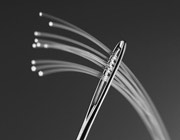 کم مصرف بودن :از آنجا که سیگنال‌ها در فیبرنوری کمتر ضعیف می‌شوند، بنابراین فرستنده‌های کم مصرف تری نسبت به فرستنده‌های با ولتاژ بالا در سیم‌های مسی نیاز است. این مزیت باز هم باعث صرفه جویی در هزینه‌ها می‌شود.سیگنال‌های دیجیتال :بهترین و اصلی ترین کاربرد فیبر نوری انتقال اطلاعات دیجیتال است که بخصوص برای شبکه‌های کامپیوتری مفید است.چون هیچ الکتریسیته ای از فیبرنوری عبور نمی‌کند، خطر اشتعال هم وجود ندارد: اشتعال ناپذیریسبک بودن:فیبرنوری درمقایسه با سیم مسی وزن کمتری دارد و فضای کمتری را اشغال می‌کندبخاطر وجود این مزایاست که شما فیبرنوری را در بسیاری از صنایع، در ارتباطات برجسته امروزی و شبکه های کامپیوتری می‌بینید. مثلا اگر از آمریکا به اروپا تلفن بزنید (یا برعکس)، و این ارتباط از طریق یک ماهواره مخابراتی انجام شود، اغلب می‌شنوید که صدا دچار تکرار و انعکاس می‌شود. ولی باوجود فیبرنوری ارتباط شما مستقیم و بدون پژواک است.فیبرنوری چگونه ساخته می‌شود؟فیبرنوری از شیشه شفاف بسیار خالص ساخته می‌شود. اگر شیشه پنجره را بعنوان محیطی شفاف که نور را از خود عبور می‌دهد در نظر بگیریم، بدلیل وجود ناخالصی‌ها در شیشه، نور بطور کامل و بدون تغییر عبور نمی‌کند. بهرحال شیشه ای که در ساخت فیبرنوری بکار می‌رود، نسبت به شیشه بکار رفته برای پنجره ناخالصی‌های بسیار کمتری دارد. توصیف یک شرکت تولید کننده فیبرنوری از شیشه ای که برای ساخت آن بکار می‌رود اینگونه است: اگر روی سطح اقیانوسی از شیشه بکار رفته در ساخت فیبرنوری بایستید، می‌توانید عمق چندین مایلی آنرا بوضوح ببینید.برای ساخت فیبرنوری بایستی مراحل زیر طی شود:1. ساخت یک استوانه شیشه ای از پیش تعین شده2. کشیدن فیبر از استوانه آماده شده3. آزمایش فیبرهای تولید شده4. ساخت استوانه شیشه‌ای5. شیشه مورد استفاده برای ساخت استوانه طی روندی موسوم به MCVD یا رسوب سازی تعدیل شده شیمیایی با بخار تولید می‌شود.6. در روش MCVD اکسیژن از میان محلول کلراید سیلیکون (SiCl4)، کلراید ژرمانیوم (GeCl4) و دیگر مواد شیمیایی می‌جوشد.7. این مخلوط بسیار دقیق و حساب شده، ویژگی‌های فیزیکی و اپتیکی گوناگونی دارد. ( ازجمله ضریب شکست، ضریب انبساط، نقطه ذوب و ... )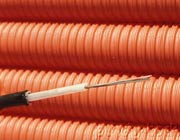 معایب فیبر نوری:• این نوع رسانه برای شبكه‌های معمولی و كوچك بسیار پر هزینه است.• نصب فیبر‌های نوری كاری دشوار است.• برای نصب فیبرهای نوری و تجهیزات آن به افراد متخصص نیاز است. اما در نصب سیم‌های مسی تقریبا اكثر افرادی كه آشنایی كمی در این زمینه دارند می‌توانند آنها را نصب كنند.• برای نصب فیبر‌های نوری دقت بسیار زیادی مورد نیاز است. حتی برای قطع كردن آن. زیرا در این صورت زاویه شكست نور تغییر می كند و روند انتقال داده ها دچار اختلال می شود.• یكی از اصلی‌ترین اشكالات فیبر‌های نوری شكننده بودن فیبر داخل كابل است. در صورت خم كردن بیش از اندازه سیم، فیبر مورد نظر شكسته و دیگر آن كابل به در‌د نمی خورد. در صورتی كه سیم‌های مسی را هر چقدر كه دوست دارید می‌توانید تا كنید